    LONG MEADOW SCHOOL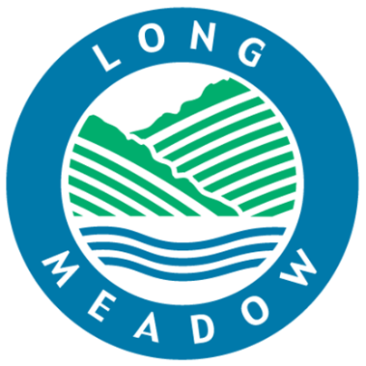 Garthwaite Crescent, Shenley Brook End, Milton Keynes, MK5 7XX  (01908 508678 –  fax: 01908 520630)e-mail: office@longmeadow.milton-keynes.sch.uk		                              web: www.longmeadow.milton-keynes.sch.uk  Headteacher: Mr Philip Gray BEd (Hons) CANTAB, NPQH Wednesday 16 September 2020Dear Parents/CarersI write to you today with an update regarding staffing within the school.We have been informed of a further three confirmed cases of COVID-19 amongst staff, taking us to a total of six members of staff who have tested positive. None of these members of staff have had any contact with children since we have opened. They are all in isolation.We continue to have no confirmed child COVID-19 cases within school and we remain open to all year groups. We are working in partnership with Public Health England and Milton Keynes Council as we continue to manage this fast-moving situation. Current advice is that the school is safe to remain open. With their help, we continue to monitor the situation carefully and to ensure that we have appropriate measures in place to reduce risk. Please remember that if your child has ANY of these symptoms;new continuous cough and/or high temperature and/or a loss of, or change in, normal sense of taste or smellPlease do not send them to school. Instead, please;Inform us through our normal absence procedures, telling us exactly which COVID-19 symptoms they haveTry to book a test though www.nhs.uk/coronavirus. The system is currently very busy, but new slots are being added every couple of hours. If you cannot immediately get a slot you should try again an hour or two later, and keep trying until you can book one.  Your household should also isolate; and you should read the government guidance here: https://www.gov.uk/government/publications/covid-19-stay-at-home-guidance/stay-at-home-guidance-for-households-with-possible-coronavirus-covid-19-infection.Once your child has completed a test and you have the results, please inform the school immediately whether this is positive or negative. If the result comes back negative, your child and your household no longer need to isolate and may return to work/school provided you are well. If the test result is positive you should go to the government website to understand what more you need to do: https://www.gov.uk/government/publications/covid-19-stay-at-home-guidance/stay-at-home-guidance-for-households-with-possible-coronavirus-covid-19-infectionOnce your child has completed a test and you have the results, please inform the school immediately whether this is positive or negative.
Yours sincerelyEmma KiddDeputy Head Teacher